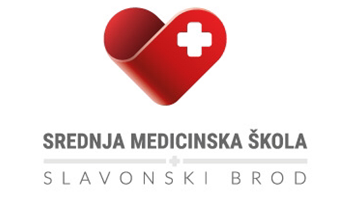 RASPORED  VJEŽBI U KABINETIMA I ZDRAVSTVENIM USTANOVAMA ZA                                                        2.B RAZRED FIZIOTERAPEUTSKI TEHNIČAR/TEHNIČARKAŠkolska godina 2020./2021.NASTAVNI TJEDANPREDMETGRUPARADILIŠTERADNO VRIJEME22.22.2.-26.2.Masaža3.Školski kabinetPon. od 1. do 6. sata22.22.2.-26.2.Fizikalna terapija1.Školski kabinetPon. od 1. do 3. sata22.22.2.-26.2.Osnove kineziologije2.Školski kabinetPon. od 4. do 6. sata